Bondarenko Vitaliy IvanovichExperience:Position applied for: Electrical EngineerDate of birth: 04.04.1950 (age: 67)Citizenship: UkraineResidence permit in Ukraine: YesCountry of residence: UkraineCity of residence: OdessaContact Tel. No: +38 (048) 711-85-08 / +38 (098) 731-66-17E-Mail: bondarenko_inna@inbox.ruSkype: bondarenko3661U.S. visa: NoE.U. visa: NoUkrainian biometric international passport: Not specifiedDate available from: 01.12.2016English knowledge: ModerateMinimum salary: 3000 $ per month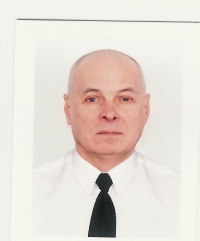 PositionFrom / ToVessel nameVessel typeDWTMEBHPFlagShipownerCrewing24.10.2015-25.03.2016AvlemonBulk Carrier42584MAN.B.W 5S50MC5725LiberiaArktus-Odessa LTD